PROFORMA-I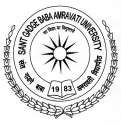 SANT GADGE BABA             AMRAVATI UNIVERSITYThe participants are bonafide student of our college and they fulfil the eligibility and other criteria laid down by AIU.  It is understood that any misbehaviour/misconduct by any member of our contingent will be liable for disciplinary action. Signature of the Principal with Stamp(For your convenience editable file of this proforma is provided)(ºÉnù®ú |É{ÉjÉ ¦É®úhÉä ºÉÖ±É¦É VÉÉ´Éä ªÉÉEò®úÒiÉÉ ºÉÆEäòiÉ ºlÉ³ýÉ´É®ú Student Development ªÉÉ ¦ÉÉMÉÉiÉÒ±É Letter ªÉÉ Ê¶É¹ÉÉÈiÉMÉÇiÉ ={É±É¤vÉ Eò¯ûxÉ näùhªÉÉiÉ +É±Éä +ºÉÚxÉ ªÉÉ¨ÉvªÉÃä +É{ÉhÉ ºÉ®ú³ý ]ÆõEò±ÉäJÉxÉ Eò¯û ¶ÉEòÉ±É.  {ÉÉäSÉ |ÉÉ{iÉ Eò®úhªÉÉEò®úÒiÉÉ ªÉÉ |É{ÉjÉÉSªÉÉ nùÉäxÉ |ÉiÉÒ ºÉÆPÉ ´ªÉ´ÉºlÉÉ{ÉEòÉxÉä xÉÉånùhÉÒ ºlÉ³ýÒ ºÉÉä¤ÉiÉ ¤ÉÉ³ýMÉÉ´ªÉÉiÉ)Proforma-IISANT GADGE BABA             AMRAVATI UNIVERSITYINTER COLLEGIATE YOUTH FESTIVALName of the College : _____________________________________________________________________________________________________________________________________________________Note: Use Separate Form for Each itemDate:Place:																	Signature of the Principal with stamp(For your convenience editable file of this proforma is provided)({ÉÚhÉÇiÉ& ¦É®ú±Éä±ªÉÉ ºÉnù®ú |É{ÉjÉÉSªÉÉ SÉÉ®ú |ÉiÉÒ ºÉÉnù®úÒEò®úhÉÉSÉä ºlÉ³ýÒ ºÉÉnù®ú Eò®úÉ´ªÉÉiÉ.  +É{É±ªÉÉ ºÉÖ±É¦ÉiÉäEòÊ®úiÉÉ ªÉÉ |É{ÉjÉÉSÉÒ .dOC File  Ê´ÉtÉ{ÉÒ`ö ºÉÆEäòiÉºlÉ³ýÉ´É®ú ={É±É¤vÉ Eò¯ûxÉ näùhªÉÉiÉ +É±ÉÒ +É½äþ.  VªÉÉ¨ÉvªÉä +É{ÉhÉ ºÉÆMÉhÉEòÉSªÉÉ ºÉ½þÉªªÉÉxÉä ¨ÉÉÊ½þiÉÒ ¨ÉÖpùÒiÉ Eò¯û ¶ÉEòÉ±É) Proforma No.IIISANT GADGE BABA           AMRAVATI UNIVERSITYöYOUTH FESTIVAL Name of College:----------------------------------------------------------------------------- Type of Art :    One act play  /   Skit   /    Mime /MimicrySignature ------------------------------------------------------------------(                                                   )Teacher InchargePlease bring duly filled in 04 (four) copies of this proforma for submission at the venue. (For your convenience editable file of this proforma is provided)({ÉÚhÉÇiÉ& ¦É®ú±Éä±ªÉÉ ºÉnù®ú |É{ÉjÉÉSªÉÉ SÉÉ®ú |ÉiÉÒ ºÉÉnù®úÒEò®úhÉÉSÉä ºlÉ³ýÒ ºÉÉnù®ú Eò®úÉ´ªÉÉiÉ.  +É{É±ªÉÉ ºÉÖ±É¦ÉiÉäEòÊ®úiÉÉ ªÉÉ |É{ÉjÉÉSÉÒ .dOC File  Ê´ÉtÉ{ÉÒ`ö ºÉÆEäòiÉºlÉ³ýÉ´É®ú ={É±É¤vÉ Eò¯ûxÉ näùhªÉÉiÉ +É±ÉÒ +É½äþ.  VªÉÉ¨ÉvªÉä +É{ÉhÉ ºÉÆMÉhÉEòÉSªÉÉ ºÉ½þÉªªÉÉxÉä ¨ÉÉÊ½þiÉÒ ¨ÉÖpùÒiÉ Eò¯û ¶ÉEòÉ±É) |ÉÊiÉ,¨ÉÉ.ºÉÆSÉÉ±ÉEò,Ê´ÉtÉlÉÔ Ê´ÉEòÉºÉºÉÆiÉ MÉÉb÷MÉä ¤ÉÉ¤ÉÉ +¨É®úÉ´ÉiÉÒ Ê´ÉtÉ{ÉÒ`ö+¨É®úÉ´ÉiÉÒÊ´É¹ÉªÉ: Eò±ÉÉ´ÉÆiÉÉSÉä +Éä³ýJÉ{ÉjÉ ºÉÉnù®ú Eò®úhªÉÉ¤ÉÉ¤ÉiÉ..¨É½þÉänùªÉ,	={É®úÉäHò Ê´É¹ÉªÉÉÆx´ÉªÉä Eò³ýÊ´ÉhªÉÉiÉ ªÉäiÉä EòÒ,------------------------------------------------------------------ ªÉÉ ¨É½þÉÊ´ÉtÉ±ÉªÉÉiÉÒ±É JÉÉ±ÉÒ±É xÉ¨ÉÖnù Eò±ÉÉ´ÉÆiÉÉÆxÉÒ ªÉÖ´ÉÉ ¨É½þÉäiºÉ´É 2022 ¨ÉvªÉä |ÉiªÉIÉ ºÉ½þ¦ÉÉMÉ PÉäiÉ±Éä±ÉÉ +ºÉÚxÉ {ÉÊ®úIÉEòÉÆuùÉ®äú +Éä³ýJÉ{ÉjÉÉÆ´É®ú +É´É¶ªÉEò +ºÉ±Éä±ÉÒ ¨ÉÖpùÉ +ÆÊEòiÉ Eò°üxÉ ºÉÉä¤ÉiÉSÉä xÉºiÉÒ¨ÉvªÉä (¡òÉ<Ç±É¨ÉvªÉä) ºÉÆEòÊ±ÉiÉ Eò°üxÉ BEòÊjÉiÉÊ®úiªÉÉ +É{É±ªÉÉ ÊxÉnæù¶ÉÉx´ÉªÉä xÉÉånùhÉÒSÉä ºlÉ³ýÒ +ÉVÉ ÊnùxÉÉÆEò ---------------- ®úÉäVÉÒ BEÖòhÉ ---------------- <iÉCªÉÉ Eò±ÉÉ´ÉÆiÉÉÆSÉä +Éä³ýJÉ{ÉjÉ ºÉÉnù®ú Eò®úhªÉÉiÉ ªÉäiÉ +É½äþ.  iªÉÉxÉÖºÉÉ®ú EÞò{ÉªÉÉ JÉÉjÉÒ Eò°üxÉ {ÉÉäSÉ näùhªÉÉiÉ ªÉÉ´ÉÒ, ½þÒ Ê´ÉxÉÆiÉÒ.+É{É±ÉÉ/+É{É±ÉÒ(ºÉÆPÉ ´ªÉ´ÉºlÉÉ{ÉEò){ÉÖhÉÇ xÉÉÆ´É:----------------------------------------------¨É½þÉÊ´ÉtÉ±ÉªÉÉSÉä xÉÉÆ´É:-----------------------------------§É¨ÉhÉv´ÉxÉÒ Gò.:----------------------------------------(ªÉÉ |É{ÉjÉÉ¨ÉvªÉä ´ªÉÉ´ÉºÉÉÊªÉEò ºÉÉlÉÒnùÉ®úÉÆSÉÒ xÉÉÆ´Éä xÉ¨ÉÚnù Eò¯û xÉªÉä)ºÉÆPÉ ´ªÉ´ÉºlÉÉ{ÉEò 					  ºÉÆPÉ ´ªÉ´ÉºlÉÉÊ{ÉEòÉ(Ê]õ{É: 1) ´É®úÒ±É {ÉÉäSÉ {ÉÉ´ÉiÉÒSªÉÉ nùÉäxÉ |ÉiÉÒ ºÉÆPÉ ´ªÉ´ÉºlÉÉ{ÉEòÉÆxÉÒ ºÉÉä¤ÉiÉ +ÉhÉÉ´ªÉÉiÉ 2) Ê®úHò ®úEòÉxªÉÉÆ¨ÉvªÉä |ÉiªÉIÉÉiÉ ºÉ½þ¦ÉÉMÉÒ ZÉÉ±Éä±ªÉÉ Eò±ÉÉ´ÉÆiÉÉÆSÉÉSÉ =±±ÉäJÉ Eò®úÉ´ÉÉ. 3) ºÉ´ÉÇ Eò±ÉÉ´ÉÆiÉÉÆSÉÒ +Éä³ýJÉ{ÉjÉä BEòÊjÉiÉÊ®úiªÉÉ +xÉÖGò¨Éä ±ÉÉ´ÉÚxÉ iªÉÉ´É®ú ªÉÉ |É{ÉjÉÉSÉÒ BEò |ÉiÉ +OÉºlÉÉxÉÒ ±ÉÉ´ÉÚxÉ ºÉnù®ú {ÉÉäSÉ ´É ºÉÆEòÊ±ÉiÉ +Éä³ýJÉ{ÉjÉä BEòÉ xÉºiÉÒiÉ xÉºiÉÒ¤Érù Eò°üxÉ iªÉÉ´É®ú ¨É½þÉÊ´ÉtÉ±ÉªÉÉSÉä xÉÉÆ´É ´É ºÉÉÆEäòiÉÉÆEò `ö³ýEò{ÉhÉä xÉ¨ÉÖnù Eò°üxÉ ¨É½þÉÊ´ÉtÉ±ÉªÉÉSÉä xÉÉånùhÉÒ EòIÉÉ¨ÉvªÉä ¨É½þÉäiºÉ´ÉÉnù®ú¨ªÉÉxÉ Îº´ÉEòÉ®ú±Éä VÉÉ<Ç±É.)		|É{ÉjÉ Gò.4ºÉÆiÉ MÉÉb÷MÉä ¤ÉÉ¤ÉÉ        +¨É®úÉ´ÉiÉÒ Ê´ÉtÉ{ÉÒ`ö+ÉÆiÉ®ú ¨É½þÉÊ´ÉtÉ±ÉªÉÒxÉ ªÉÖ´ÉÉ ¨É½þÉäiºÉ´É-2022Eò±ÉÉ´ÉÆiÉ +Éä³ýJÉ{ÉjÉ(ºÉnù®ú +Éä³ýJÉ{ÉjÉ ºÉÆPÉ ´ªÉ´ÉºlÉÉ{ÉEòÉxÉä |ÉiªÉäEò Eò±ÉÉ |ÉEòÉ®ú ºÉÉnù®úÒEò®úhÉÉSÉä ´Éä³ýÒ {ÉÊ®úIÉEòÉÆVÉ´É³ý ºÉÉnù®ú Eò®úÉ´Éä ´É SÉ¨ÉÚ ´ªÉ´ÉºlÉÉ{ÉEòÉÆxÉÒ xÉÉånùhÉÒ EòIÉÉiÉ BEòÊjÉiÉÊ®úiªÉÉ +É´É¶ªÉEò iªÉÉ nùºiÉBä´ÉVÉÉÆºÉ½þ xÉºiÉÒ¨ÉvªÉäþ (¡òÉ<Ç±É¨ÉvªÉä) VÉ¨ÉÉ Eò®úÉ´Éä. ªÉÉSÉ +Éä³ýJÉ{ÉjÉÉSªÉÉ +ÉvÉÉ®äú |É¨ÉÉhÉ{ÉjÉ ´É |ÉÉäiºÉÉ½þxÉ{É®ú MÉÖhÉ Ê´ÉiÉÊ®úiÉ Eò®úhªÉÉiÉ ªÉä<Ç±É, ªÉÉSÉÒ EÞò{ÉªÉÉ xÉÉånù PªÉÉ´ÉÒ)Ê´ÉtÉlªÉÉÈSÉä {ÉÚhÉÇ xÉÉÆ´É: .......................................................................(<ÆOÉVÉÒ ¦ÉÉ¹ÉäiÉ Ê±É½þÉ´Éä)VÉx¨É iÉÉ®úÒJÉ :     iÉÉ®úÒJÉ ........... /¨ÉÊ½þxÉÉ.......... /´É¹ÉÇ .................¨É½þÉÊ´ÉtÉ±ÉªÉÉSÉä xÉÉÆ´É:  .................................................................... ..................................................................... ...........................ºÉÉÆEäòiÉÉÆEò Gò. ...................................... Eò±ÉÉ´ÉÆiÉ |ÉiªÉIÉÉiÉ ºÉ½þ¦ÉÉMÉÒ ZÉÉ±Éä±ÉÉ Eò±ÉÉ|ÉEòÉ®ú:-MUSIC DANCELITERARY EVENTSTHEATREFINE ARTSEò±ÉÉ´ÉÆiÉ ºÉ½þ¦ÉÉMÉÒ ZÉÉ±Éä±Éä BEÚhÉ Eò±ÉÉ|ÉEòÉ®ú (---------------------) +ÆEòÉiÉ xÉÉånù´ÉÉ´Éä.ºÉÆPÉ ´ªÉ´ÉºlÉÉ{ÉEòÉSÉÒ º´ÉÉIÉ®úÒ College CodeName of the College :Name of Gents Manager:Name of Lady Manager:Contact NumberContact NumberEmail IdEmail IdSr. No.Name of the Participants(In BLOCK Letters only)Date of BirthHSSC PASSING YEARPRESENT CLASSMUSICMUSICMUSICMUSICMUSICMUSICMUSICMUSICMUSICDANCEDANCELITERARY EVENTSLITERARY EVENTSLITERARY EVENTSTHEATRETHEATRETHEATRETHEATREFINE ARTSFINE ARTSFINE ARTSFINE ARTSFINE ARTSFINE ARTSFINE ARTSFINE ARTSFINE ARTSSr. No.Name of the Participants(In BLOCK Letters only)Date of BirthHSSC PASSING YEARPRESENT CLASSClassical VocalClassical Inst. (Per.)Classical Inst.(Non. Per)Light Vocal IndianWestern Vocal - SoloGroup Song IndianGroup Song Western Western Instrumental SoloFolk OrchestraFolk DanceClassical DanceQuizElocutionDebateOne Act PlaySkitMimeMimicryOn the SpotpaintingCollagePoster MakingClay ModellingCartooningRangoliSpot PhotographyInstallationMehandi	Group:MUSICDANCELITERARY EVENTTHEATREFINE ARTSName of the Item:---------------------------------------------------------------Sr. No.Name of the ParticipantName of the ParticipantStudent/ProfessionalAccompanistStudent/ProfessionalAccompanistDate of BirthDate of BirthName of the Sub-Item & typeName of the Sub-Item & typeNo. of Items of Participation in ICT Youth festivalNo. of Items of Participation in ICT Youth festivalRemarksRemarksSr. No.Name of the ArtistRoleRemarks3940Classical VocalClassical Instru. Solo (Percussion)Classical Instru.Solo (Non- Percussion)Light Vocal - IndianWestern Vocal -SoloGroup Song - IndianGroup Song - WesternWestern Instru. SoloFolk OrchestraFolk/Trible DanceClassical DanceQuizElocutionDebateOne Act PlaySkitMimeMimicryOn the Spot PaintingCollagePoster MakingClay ModelingCartooningRangoliSpot PhotographyInstallationMehandi